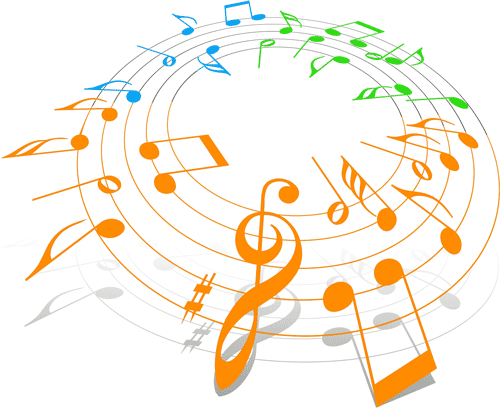 Пояснительная записка         Программа внеурочного занятия студия «Вокал» в 5-9 классах направлена на развитие вокальных возможностей обучающихся, умение управлять голосовым аппаратом, петь под фонограмму.Форма организации учебного процесса обусловлена возрастными особенностями обучающихся.             Певческий голосовой аппарат – необыкновенный инструмент, таящий в себе исключительное богатство красок и различных оттенков. Пользоваться певческим голосом человек  начинает с детства по мере развития музыкального слуха и голосового аппарата. Именно в период детства важно  реализовать творческий потенциал ребенка,  сформировать певческие навыки, приобщить к певческому искусству, которое  способствует развитию творческой фантазии.              Пение вызывает живой интерес у детей и доставляет им эстетическое удовольствие. Являясь эффективным средством развития музыкальных способностей, пение несет в себе колоссальный,  воспитательный потенциал. Оно способствует воспитанию чувства единства, сплоченности коллектива, личной ответственности за общий результат. Увлеченность делом помогает преодолевать детям многие трудности в учебном процессе.               Вокальное пение вовлекает воспитанников в творческий процесс, способствует формированию способностей  в области вокального искусства, развитию высокохудожественных эстетических вкусов. В тоже время, занимаясь по  программе «Вокальный ансамбль», воспитанники обязательно начинают понимать, что это не только яркие выступления, но и серьезный труд, требующий упорства и настойчивости.Пение является одним из самых доступных и естественных видов творческой деятельности и именно здесь закладываются первые навыки индивидуального труда; умение творчески подходить к постановке и решению задач, воспитываются организованность, ответственность, добросовестность и умение работать как индивидуально (самостоятельно), так и в коллективе, что играет немаловажную роль в процессе социализации и выработке позитивных личностных качеств ребенка.Цель программы –   формирование у  обучающихся  устойчивого интереса  к пению, навыков выразительного исполнения произведений, умения владеть своим голосовым аппаратом,  потребности к творческому самовыражению.ЗадачиФормирование музыкальной культуры обучающихся, представляющей положительный социально-художественный опыт, что обеспечивается целенаправленным процессом его приобретения;Формирование вокально-хоровых навыков и совершенствован ие эмоциональной сферы обучающихся, воспитание музыкального вкуса,  манеры  поведения на сцене;развитие  творческого  потенциала в каждом ребенке.     Процесс музыкального воспитания для формирования певческой функции включает так же решение следующих задач:Певческая установка.Общие правила пения включают в себя понятие «певческая установка». Петь можно сидя или стоя. Приэтом корпус должен быть прямым, плечи расправлены, свободны.. Голову не следует поднимать высоко, а лучше держать несколько наклонённой вперёд, по необходимости изменяя движения головы.Дыхание.Воспитание элементарных навыков певческого вдоха и выдоха. В певческой практике распространён брюшной тип дыхания. Современная методика развития певческого голоса свидетельствует о том, что певцы всех возрастов пользуются смешанным типом дыхания. Практикой выработаны 3 основных правила по формированию певческого  дыхания:вдох делается быстро, легко и незаметно, не поднимая плеч (твёрдая атака звука);после вдоха перед пением следует на короткое время задержать дыхание (придыхательная атака звука);выдох производится ровно и постепенно, как будто дуем на зажжёную свечу (мягкая атака звука).С приёмами дыхания дети знакомятся без пения, по знаку донному педагогом. Ученики должны знать, что при небольшом вдохе дыхание расходуется быстро, а слишком глубокий вдох приводит к неровному и напряжённому выдоху, что вредно отражается на красоте звука. Для развития навыка продолжительного выдоха следует предложить детям петь на одном дыхании всю фразу, если она не очень длинная. Так же обучающиеся должны знать как обозначается знак дыхания в нотной записи и в каких сетах берётся дыхание.Артикуляционные задачи.Правильное формирование гласных звуков. От правильного формирования гласных зависит умение петь связно красивым «округлым» и ровным звуком. Педагог использует упражнения, направленные на формирование гласных, кантиленное звучание и развитие чёткой дикции.Выработка подвижности голоса. Это качество приобретается на основе ранее усвоенных навыков связного пения и чёткой дикции. Педагог использует упражнения с отклонениями темпа для подвижности и гибкости голоса. В данной работе соблюдается постепенность: прежде чем петь упражнения в ускоренном или замедленном темпе необходимо сначала их пропеть в умеренном темпе.Расширение певческого диапазона голоса.Этому виду работы способствуют технические упражнения, начиная с примарных звуков среднего регистра. Для определения ширины диапазона голоса педагогу следует выявить примарные звуки, которые дети поют правильно в интонационном отношении. Затем с помощью упражнений расширить эту зону, исполняя полутон за полутоном вверх и вниз. Предупреждать пение форсированным и крикливым звуком.Развитие чувства метроритма.Такая работа осуществляется с помощью специальных технических упражнений по преодолению ритмических трудностей в песенном репертуаре. Каждое произведение исследуется педагогом на предмет выявления трудностей. Соответственно выявленным трудностям составляется план подбора упражнений и работы над преодолением их.Выразительность и эмоциональность исполнения.Любое исполнение песен –это эмоциональное переживание. Педагогу необходимо помочь детям прочувствовать содержание, определить характер исполнения, распределить кульминационные зоны. Художественный образ, заложенный в песне, ставит перед учеником сложные исполнительские , решаемые с помощью педагога задачи. Решающее значение имеет качество показа песни самим учителем.Работа над чистотой интонирования.Для чистоты интонирования песенного материала необходимо сразу подобрать удобную тональность. Хорошей помощью является пение без сопровождения. Применяется упрощённый аккомпанемент с обязательнымподыгрыванием мелодической темы. Для создания условий наилучшего интонирования мелодии следует стимулировать тихое пение. Работа над трудно вокализуемыми  местами выделяется в отдельные вокальные задачи и решается с помощью специальных упражнений. Следует пропевать мелодия в форме легато и стаккато.Формирование чувства ансамбля.В хоровом исполнении следует учить детей прислушиваться друг к другу, соотносить громкость пения с исполнением товарищей, приучать к слаженному артикулированию. Чувство ансамбля воспитывается путём решения задач одновременного начала и окончания пения. Исполняя произведение в хоре, дети должны научиться выравнивать свои голосовые тембры, уподоблять свой голос общему звучанию.Формирование сценической культуры.Педагог должен научить ребёнка пользоваться фонограммой. Обучение осуществляется сначала с помощью аккомпанирующего инструмента в соответствующем темпе. Пение под фонограмму – заключительный этап сложной предварительной работы. Задача педагога – подбирать репертуар для детей согласно их певческим и возрастным возможностям, научить пользоваться звукоусилительной аппаратурой, правильно вести себя на сцене. С помощью пантомимических упражнений развиваются артистические способности детей, в процесс занятий включаются элементы ритмики. Таким образом, развитие вокально-хоровых навыков сочетает вокально-техническую деятельность с работой по музыкальной выразительности и созданию сценического образа.     Работа с вокальным коллективом осуществляется на основе следующих принципов:Развивать голос, начиная с примарных тонов;Расширять диапазон постепенно и систематично;Главным методом считать объяснение и показ учителя;Критерием оценки считать качество звука, свободу при пении, не количество, а качество выученного материала;Повторять выученное на каждом занятии, что является фундаментом для последующей работы;Применять индивидуальный опрос, наблюдать за развитием каждого ученика.
Назначение  учебного курса: изучение теоретических основ  и практическое их применение.Общая характеристика программы      Актуальность и педагогическая целесообразность данной программы ВД обусловлена необходимостью разрешения реальных противоречий, сложившихся в теории и практике воспитания в новых социокультурных условиях, выраженных в ограниченности стратегии «приобщения к культуре». Основная идея программы – духовно-нравственное развитие шестиклассников в сочетании с развитием музыкальных компетенций (эстрадное пение: пение в унисон, двухголосие, пение каноном, пение в ансамбле, пение с солистом и т.д.). Новизна и особенность программы заключается в принципиальном подходе к обучению эстрадному пению. Данная программа основывается на принципах природосообразности, культуросообразности, коллективности, диалогичности, патриотической направленности, проектности, диалога культур, поддержки самоопределения обучающегося. Для детского возраста характерно петь открытым звуком.  На занятиях обучающиеся будут ознакомлены с музыкальной грамотой, основой постановки дикции и правильного дыхания, чувства ритма и  движений под музыку. Практическая значимость программы заключается в расширении спектра приобретённых на уроках музыки и других предметах эстетического цикла (ИЗО, технология) УУД, заключающихся не только в понимании специфики хорового искусства и использовании навыков хорового пения в жизни социума (группы, класса, школы), но и применение в различных жизненных ситуациях логических действий, таких как сравнение, анализ, синтез. В процессе познания музыкальной грамоты наВЗ будут использованыи изучены мелодии песен с необходимыми нотными обозначениями, дополняющими содержание песен. Большоевнимание на занятиях будет уделяться  эмоциональной разгрузке, обеспечивающей получение  эмоционального удовольствия от творчества.  Программа «Вокальная студия» рассчитана на пять лет обучения для обучающихся 5-9 классов, увлекающихся  искусством эстрады. Занятия проходят один раз в неделю. Продолжительность занятий: 45 минут. Всего (170 часов за 5 лет обучения): по 34 часа в год в 5, 6, 7, 8, 9 классах.Место внеурочного занятия «Вокальная студия»в междисциплинарных программах.Программа внеурочного занятия «Вокальная студия» реализует следующие положения Программы воспитания и социализации школьников ОУ: воспитание эмоционально-ценностного отношения к искусству, художественного вкуса, нравственных и эстетических чувств: любви к Родине, гордости за великие достижения музыкального искусства Отечества, уважения к истории, традициям, музыкальной культуре разных народов.Программа внеурочного занятия «Вокальная студия» направлена на формирование культуры, здорового и безопасного образа жизни через осознанное использование обучающимися на уроках здоровьесберегающих музыкальных технологий, к которым относятся дыхательная гимнастика, тонирование,  ритмотерапия, движения под музыку, релаксация.Личностные, предметные и метапредметные результатыПланируемые результаты обучения по внеурочному занятию «Вокальная студия» в 5 - 9 классах включают личностные, метапредметные, предметные результаты. Личностными результатами обучающихся, прошедших курс ВД «Вокальная студия» являются: развитое музыкально-эстетическое чувство, проявляющееся в эмоционально-ценностном отношении к искусству, реализация творческого потенциала в процессе коллективного музицирования, позитивная оценка своих вокальных возможностей.Метапредметные результаты. К концу изучения курса результатами формирования познавательных универсальных учебных действий на внеурочном занятии «Вокальная студия» являются: ориентация в культурном многообразии окружающей действительности, участие в музыкальной жизни класса, школы, села и др., продуктивное сотрудничество со сверстниками при решении  различных музыкальных задач. Формирование регулятивных универсальных учебных действий на внеурочном занятии «Вокальная студия»  направлено на формирование умения планировать свои действия в соответствии с поставленной задачей и условиями её реализации, контролировать и оценивать как собственные учебные действия, так и действия одноклассников через исполнение песни (соло, ансамблем, хором).В 5 - 9 классах формирование коммуникативных универсальных учебных действий на внеурочном занятии «Вокальная студия» направлено на обучение более сложным формам монологической речи: определение образного строя музыки с помощью «словаря эмоций», рассуждение о значении повтора, контраста, о сценическом мастерстве, назначении эстрадной музыкии т.д. Предметные результаты. В итоге у выпускников должен развиться устойчивый интерес к музыке (в частности эстрадной, сольной, ансамблевой), общее понимание значения эстрадной музыки в жизни человека, знание основных закономерностей музыкального искусства на примере пройденных вокальных произведений, умения и навыки вокальной деятельности.Содержание курса:5 классТеория.Владение голосовым аппаратом.Знакомство с эстрадными певцами прошлого и настоящего. Собственная манера исполнения вокального произведения.Дикция.  Расширение диапазона голоса.Дыхание. Певческая позиция. Знакомство с многоголосным пением.  Нотная грамота.Сценическая культура. Движения под музыку. Практическая работа:Упражнения на развитие дикции.  Упражнения, способствующие расширению  певческого диапазона голоса и собственной манеры исполнения. Отработка полученных вокальных навыков.Пение по нотам. Разучивание сопровождающих и танцевальных движений в соответствии со стилем и содержанием вокального произведения.Подготовка к школьному творческому проекту «Народный артист» в номинации «Вокал».6 классТеория.Певческая установка. Певческое дыхание, Музыкальный звук. Высота звука. Работа над звуковедением и чистотойинтонирования. Работа над дикцией и артикуляцией.Практическая работа:Формирование чувства ансамбля. Формирование сценической культуры. Сценическая культура.Работа с фонограммой.Подготовка к школьному творческому проекту «Народный артист» в номинации «Вокал».7 классТеория.Певческая установка. Певческое дыхание, Музыкальный звук. Высота звука. Работа над звуковедением и чистотойинтонирования. Работа над дикцией и артикуляцией.Практическая работа:Формирование чувства ансамбля. Формирование сценической культуры. Сценическая культура.Работа с фонограммой. Подготовка к школьному творческому проекту «Народный артист» в номинации «Вокал».8 классТеория.Певческая установка. Посадка певца, положение корпуса, головы. Певческое дыхание. Дыхание перед началом пения. Музыкальный звук. Высота звука. Работа над дикцией и артикуляцией. Формирование чувства ансамбля. Формирование сценической культуры. Работа с фонограммой. Практическая работа:Навыки пения сидя и стоя. Одновременный вдох и начало пения. Различные характеры дыхания. Смена дыхания в процессе пения. Работа над звуковедением и чистотой интонирования. Округление гласных, способы их формирования в различных регистрах (головное звучание). Развитие согласованности артикуляционных органов, которые определяют качество произнесения звуков речи, разборчивость слов или дикции (умение открывать рот, правильное положение губ, освобождение от зажатости и напряжения нижней челюсти, свободное положение языка во рту). Выработка активного унисона (чистое и выразительное интонирование диатонических ступеней лада) устойчивое интонирование одноголосого пения при сложном аккомпанементе. Обучение ребёнка пользованию фонограммой осуществляется с помощью аккомпанирующего инструмента в классе , в соответствующем темпе. Пение под фонограмму - заключительный этап работы. Формировать у детей культуру поведения на сцене.9 классТеория.Охрана голоса. Ладовое многообразие. Слух- регулятор голоса. Развитие музыкальной памяти. Дирижёрские жесты. Работа с солистами. Пение фальцетом, речитативом. Вокально-хоровая работа. Творчество и импровизация. Движения под музыку.Практическая работа:Упражнения на охрану голоса. Упражнения на развитие слуха. Упражнения на развитие музыкальной памяти. Вокальная работа с солистами, солистами и хором. Упражнения на развитие умения петь фальцетом, речитативом. Упражнения на развитие умения импровизировать, двигаться под музыку.Форма организации и форма проведения занятийОсновной формой обучения является групповое и индивидуальное занятие. Во время его проведения педагог использует различные методы обучения, комбинируя теорию с практикой.Следующая форма организации обучения – выступление. На выступлениях дети учатся владеть эмоциями, повышают самооценку, совершенствуют полученные навыки и умения.Посещение концертов, как форма учебного занятия способствует расширению музыкального кругозора детей, дает возможность познакомиться с новыми исполнителями, состоянием и возможностями  эстрадного искусства.       В процессе реализации программы для обучающихся организуются 1 раз в год поездка в концертный зал г. Ярославля с последующей рефлексией (оформление выставки рисунков «Музыканты глазами слушателей», обсуждение особенностей исполнительского мастерства профессионалов). В ходе занятий используются видео- и аудиозаписи с образцовой выступлением хоров, проводится знакомство со специальной литературой, раскрывающей секреты  эстрадного искусства. Условия реализации программы       Для реализации данной программы в образовательном учреждении созданы необходимые условия, это:- время для проведения занятий – вторая половина дня;- есть специалист, способный обеспечить грамотное обучение детей;- наличие оборудованного кабинета.Направление курса: общекультурное.Виды внеурочной деятельности, используемые в программе:игровая, познавательная, проблемно – ценностное общение.Используемые технологии обучения:- игровые образовательные технологии;- арттерапия;- музыкотерапия;- технология проектной деятельности.Виды и формы контроляВиды контроля: вводный, текущий, промежуточный, итоговый.Вводный контроль проводится в форме диагностирования и тестирования. Формами текущего, промежуточного и итогового контроля служат наблюдение, опрос, выступления на школьных  мероприятиях и других концертных площадках.  Форма предъявления результатов – открытые занятия, сольные и ансамблевые выступления, вокальные конкурсы, отчетный концерт.Тематическое планирование 1 года обучения (5 класс)Учебно- тематический план и содержание деятельности (5 класс)Тематическое планирование 2 года обучения (6 класс)Учебно- тематический план и содержание деятельности (6 класс)Тематическое планирование 3 года обучения (7 класс)Учебно- тематический план и содержание деятельности (7 класс)Тематическое планирование 4 года обучения (8 класс)Учебно- тематический план и содержание деятельности (8 класс)Тематическое планирование 5 года обучения (9 класс)Учебно- тематический план и содержание деятельности (9 класс)Методическое обеспечение программы:Программа «Вокальная студия» является авторской, составлена на основе примерных программ внеурочной деятельности (начальное образование), методического конструктора «Внеурочная деятельность школьников»,  предоставляющих варианты диагностики и мониторинга результативности внеурочных занятий, рекомендации по  составлению программ внеурочной деятельности, видам и формам внеурочной деятельности, организации проектной и волонтёрской деятельности после уроков, а также нормативно – правовое обеспечение ВД.Дидактический материал, материально-техническоеоснащение занятийДля успешной реализации программы  ВЗ необходимы:кабинет, соответствующий санитарным нормам;книгопечатные пособия: Нотные сборники с песенным материалом, распевками,музыкальная литература;печатные пособия: схемы, таблицы, тексты песен, портреты композиторов;демонстрационные пособия: слайды, DVD- диски;технические средства обучения: музыкальный центр, пианино, медиапроектор, экран, телевизор, DVD-проигрыватель, видеомагнитофон, затемнение на окнах, компьютер.музыкальный инструменты: синтазатор, фортепиано, шумовые музыкальные инструменты;микрофоны (проводные и радио);звукоусиливающая аппаратура; музыкальный центр с возможностью воспроизведения компакт-дисков различных форматов, ноутбук;Фонотека.Ожидаемые результаты программы:знать,что такое голосовой аппарат, певческое дыхание,вокально-певческая  постановка голоса,звукообразование и звуковедение, дикция и артикуляция,гигиена голоса; петь чисто и слаженно в унисон и с элементами двухголосия,владеть навыками дыхания,чистотойинтонирования,дикцией и выразительностью исполнения, уметь двигаться в соответствии с музыкой,проявлять исполнительское мастерство на сцене.Контроль кружка может проводиться в форме выступления на концертах,мероприятиях.  В результате посещения ВЗ «Вокальная студия» выпускник научится:понимать свойголосовой аппарат, управлять певческим дыханием, вокально-певческой  позицией рта, звукообразованием и звуковедением;применять в пении чёткую дикцию и артикуляцию, секреты сценического мастерства;петь чисто и слаженно в унисон и с элементами двухголосия;применять навыки певческого дыхания;следить за гигиеной голоса.Выпускник получит возможность научиться:• принимать активное участие в художественных событиях класса, музыкально-эстетической жизни школы,района, города и др. (музыкальные вечера, музыкальные гостиные, концерты для младших школьников и др.)Выпускник получит возможность научиться:• воплощать различные творческие замыслы в многообразной художественной деятельности, проявлять инициативу в организации и проведении концертов, театральныхспектаклей, выставок и конкурсов, фестивалей и др.• структурировать и систематизировать на основеэстетического восприятия музыки и окружающей действительности изученный материал и разнообразную информацию, полученную из других источников.Информационные ресурсы:1. Григорьев Д.В. Внеурочная деятельность школьников. Методический конструктор: пособие для учителя/Д.В.Григорьев, П.В.Степанов. – М.: Просвещение, 2010. (Стандарты второго поколения).2.Примерные программы внеурочной деятельности. Начальное и основное образование/ (В.А.Горский, А.А.Тимофеев, Д.В.Смирнов и др.); под ред. В.А.Горского. – М.: Просвещение, 2010. (Стандарты второго поколения).3. Искусство. Энциклопедический словарь школьника. – М.: Олма – пресс, 2000.4. Музыкальный энциклопедический словарь. – М.: Советская энциклопедия, 1990.Литература для учителя:Баренбойм Л.А. За полвека: Очерки, статьи, материалы. - М.: «Советский композитор», 1989.Белощенко С.Н. Голосо-речевой тренинг: Методическое руководство к изучению предмета «Сценическая речь».- СПб., 1997.-24с.Вейс П. Ступеньки музыкальной грамотности. Хоровое сольфеджио./ Оформление обложки А.Ф. Лурье. - СПб.: Изд.  «Лань», 1997.-64с.Ветлугина Н. Музыкальный букварь для детей младшего возраста. - М.: «Музыка», 1987.-110с.Дмитриева Л.Г., Черноиваненко Н.М. Методика музыкального воспитания в школе. - М.: Издательский центр «Академия». 1998.-240с.Добровольская Н., Орлова Н. Что надо знать учителю о детском голосе. - М.: «Музыка», 1972.-30с.Емельянов В.В. Фонопедический метод формирования певческого голосообразования. Методические рекомендации для учителей музыки. – Новосибирск.: «Наука», 1991.-40с.Исаева И.О. Уроки пения. – «Русич» 2009г Миловский С. Распевание на уроках пения и в детском хоре начальной школы. – М.: «Музыка», 1977.-50с.Москалькова И., Рейниш М. «Уроки Сольфеджио в дошкольных группах детских музыкальных школ.» – М.: «Музыка», 1998.-120с.Музыка каждый день. Музыкальная хрестоматия. - СПб., 1997.-244с.Огородников Д. Е. Музыкально-певческое воспитание детей в общеобразовательной школе: Методическое пособие. - Л.: «Музыка», 1972.-152с.Осеннева М.С., Самарин В.А., Уколова Л.И. «Методика работы с детским вокально-хоровым коллективом» - М.: «Академия», 1999, 222с.Попов С.В. Организационные и методические основы работы самодеятельного хора. – Изд. 2-е – М.: «Музыка», 1961.-112с.Работа с детским хором: Сб. статей/ Под ред. Проф. В.Г. Соколова. М.: «Музыка», 1981.-68с.Романовский Н.В. Хоровой словарь. Изд. 2-е.- Л.: «Музыка», 1972.-135с.Самарин В.А. Хороведение. М, 2000.- «Академия», 208с.Самарин В.А. Хороведение и хоровая аранжировка: Учебное пособие.- М.: «Академия», 2002.-352с.Соколов В.Г., Попов В.С., Абелян Л.М. Школа хорового пения. М., 1987. Вып. 2. Разд.1Струве Г.А, Хоровое сольфеджио: Методическое пособие для детских хоровых студий и коллективов. М, 1988.-107с.Струве Г. Ступеньки музыкальной грамотности. Хоровое сольфеджио./ Оформление обложки А.Ф. Лурье. - СПб.: Изд. «Лань», 1997.-64с.Сухомлинский В.А. Сердце отдаю детям. – Киев, 1972.Теплов Б.М. Психология музыкальных способностей.- М., 1947.Учите детей петь. Песни и упражнения для развития голоса у детей 6-7 лет/ Сост. Т.М. Орлова, С.И. Бекина. – М.: «Просвещение», 1988.-142с.Кол-во часов на темуТематика занятийКоличество часовтеорияПрактика1.Введение, владение голосовым аппаратом. Использование  певческих навыков. Знакомство с эстрадными певцами прошлого и настоящего. Собственная манера исполнения вокального произведения.6152.Дикция.  Расширение диапазона голоса. 60,55,53.Дыхание. Певческая позиция. Отработка полученных вокальных навыков. 30,52,54.Знакомство с многоголосным пением.  Нотная грамота.60,55,55.Работа над собственной манерой исполнения. Сценическая культура.30,52,56.Использование элементов ритмики. Движения под музыку. Постановка танцевальных движений.60,55,57.Работа над сценическим образом.404Всего:343,530,5Кол-во часов на темуТематика занятийОжидаемый результат1-6.Введение, владение голосовым аппаратом. Использование  певческих навыков. Знакомство с эстрадными певцами прошлого и настоящего. Собственная манера исполнения вокального произведения.Понимать формулировки «владение голосовым аппаратом»,собственная манера исполнения вокального произведения. . Применять полученные вокальные  навыкиРазмышлять о творчестве великих вокалистов прошлого и настоящего.7-12.Дикция.  Расширение диапазона голоса. Исполнять вокальные произведения разных жанров,применять в пении навыки чёткой дикции. Применять навыки, способствующие расширению певческого диапазона голоса. 13-15.Дыхание. Певческая позиция. Отработка полученных вокальных навыков. Применять знания о роли дикции и дыхании. Применять навыки, способствующие формированию правильной певческой позиции.16-21.Знакомство с многоголосным пением.  Нотная грамота.Понимать нотную грамоту.Применять навыки, способствующие развитию умения исполнять многоголосные вокальные произведения..22-24.Работа над собственной манерой исполнения. Сценическая культура.Участвовать в музыкальной жизни класса, школы, применяя полученные знания о сценическойкультуре и собственной манере исполнения.Высказывать своё мнение о сценической культуре.25-30.Использование элементов ритмики. Движения под музыку. Постановка танцевальных движений.Применять разученные движения во время пения.31-34.Работа над сценическим образом.Применять полученные вокальные и двигательные навыки.Всего:34 часаКол-во часов на темуТематика занятийКоличество часовтеорияПрактика1.Певческая установка. Певческое дыхание.8172.Музыкальный звук. Высота звука, Работа над звуковедением и чистотой интонирования.80,57,53.Работа над дикцией и артикуляцией.40,53,54.Знакомство с многоголосным пением.  Нотная грамота.60,55,55.Работа над собственной манерой исполнения. Сценическая культура.80,57,5Всего:34331Кол-во часов на темуТематика занятийОжидаемый результат1-8.Певческая установка. Певческое дыхание.Понимать формулировки «певческая установка, певческое дыхание, владение голосовым аппаратом»,собственная манера исполнения вокального произведения.Применять полученные вокальные  навыки 9-16.Музыкальный звук. Высота звука, Работа над звуковедением и чистотой интонирования.Исполнять вокальные произведения разных жанров,применять в пении навыки чёткой дикции. Применять навыки, способствующие расширению певческого диапазона голоса. 17-20.Работа над дикцией и артикуляцией.Применять знания о роли дикции и дыхании. Применять навыки, способствующие формированию правильной певческой позиции.21-26.Знакомство с многоголосным пением.  Нотная грамота.Понимать нотную грамоту.Применять навыки, способствующие развитию умения исполнять многоголосные вокальные произведения..27-34.Работа над собственной манерой исполнения. Сценическая культура.Участвовать в музыкальной жизни класса, школы, применяя полученные знания о сценическойкультуре и собственной манере исполнения.Высказывать своё мнение о сценической культуре.Всего:34 часаКол-во часов на темуТематика занятийКоличество часовтеорияПрактика1.Певческая установка. Певческое дыхание.8172.Музыкальный звук. Высота звука, Работа над звуковедением и чистотой интонирования.80,57,53.Движение в соответствии с характером музыки,  создание исполнителем музыкального образа.40,53,54.Знакомство с многоголосным пением.  Нотная грамота.60,55,55.Работа над собственной манерой исполнения. Сценическое мастерство.80,57,5Всего:34331Кол-во часов на темуТематика занятийОжидаемый результат1-8.Певческая установка. Певческое дыхание.Понимать формулировки «певческая установка, певческое дыхание, владение голосовым аппаратом»,собственная манера исполнения вокального произведения.Применять полученные вокальные  навыки 9-16.Музыкальный звук. Высота звука, Работа над звуковедением и чистотой интонирования.Исполнять вокальные произведения разных жанров,применять в пении навыки чёткой дикции. Применять навыки, способствующие расширению певческого диапазона голоса. 17-20.Движение в соответствии с характером музыки,  создание исполнителем музыкального образаПрименять знания о роли дикции и дыхании. Применять навыки, способствующие формированию правильной певческой позиции.21-26.Знакомство с многоголосным пением.  Нотная грамота.Понимать нотную грамоту.Применять навыки, способствующие развитию умения исполнять многоголосные вокальные произведения..27-34.Работа над собственной манерой исполнения. Сценическое мастерство.Участвовать в музыкальной жизни класса, школы, применяя полученные знания о сценическойкультуре и собственной манере исполнения.Высказыватьсвоё мнение о сценической культуре.Всего:34 часаКол-во часов на темуТематика занятийКоличество часовтеорияПрактика1.Певческая установка. Посадка певца, положение корпуса, головы. Навыки пения сидя и стоя.4132.Певческое дыхание. Различные характеры дыхания. Смена дыхания в процессе пения.80,57,53.Музыкальный звук. Высота звука. Работа над звуковедением и чистотой интонирования. 40,53,54.Работа над дикцией и артикуляцией. Развитие согласованности артикуляционных органов.80,57,55.Формирование чувства ансамбля. Выработка активного унисона.60,55,56.Формирование сценической культуры. Работа с фонограммой. 40,53,5Всего:343,530,5Кол-во часов на темуТематика занятийОжидаемый результат1-4.Певческая установка. Певческое дыхание. Навыки пения сидя и стояПонимать формулировки «певческая установка, певческое дыхание, владение голосовым аппаратом»,собственная манера исполнения вокального произведения.Применять полученные вокальные  навыки в позиции сидя и стоя.5-12Певческое дыхание. Различные характеры дыхания. Смена дыхания в процессе пения.Применять знания о роли дикции и дыхании. Применять навыки, способствующие формированию правильной певческой позиции.13-16.Музыкальный звук. Высота звука, Работа над звуковедением и чистотой интонирования.Исполнять вокальные произведения разных жанров,применять в пении навыки чёткой дикции. Применять навыки, способствующие расширению певческого диапазона голоса. 17-24.Работа над дикцией и артикуляцией. Развитие согласованности артикуляционных органов.Применять знания о роли дикции и дыхании. Применять навыки, способствующие формированию правильной певческой позиции.25-30.Формирование чувства ансамбля. Выработка активного унисона.Понимать значение ансамблевого пения, унисона.Применять навыки, способствующие формированию чувства ансамбля, выработке активного унисона.31-34.Формирование сценической культуры. Работа с фонограммой.Участвовать в музыкальной жизни класса, школы, применяя полученные знания о сценическойкультуре и собственной манере исполнения.Применять навыки работы с фонограммой.Высказыватьсвоё мнение о сценической культуре.Всего:34 часаКол-во часов на темуТематика занятийКоличество часовтеорияПрактика1.ТБ. Охрана голоса. Ладовое многообразие.4132.Развитие слуха. Слух- регулятор голоса.40,53,53.Развитие музыкальной памяти. Дирижёрские жесты.40,53,54.Работа с солистами. 80,57,55.Пение фальцетом, речитативом80,57,56.Вокально-хоровая работа. Творчество и импровизация.Движения под музыку.60,55,5Всего:343,530,5Кол-во часов на темуТематика занятийОжидаемый результат1-4.ТБ. Охрана голоса. Ладовое многообразие.дыхание. Понимать формулировки «гигиена голоса», ладовое чувство.Применять полученные вокальные  навыки с использованием смены лада в музыке.5-8Развитие слуха. Слух- регулятор голоса.Понимать значение слуха для формирования голосового аппарата.Применять навыки, способствующие развитию умения слышать и координировать слух с голосом.9-12.Развитие музыкальной памяти. Дирижёрские жесты.Исполнять вокальные произведения по памяти, с использованием приёмов запоминания.Понимать дирижёрские жесты и моментально реагировать в пении на каждый дирижёрский жест. Применять навыки, способствующие развитию музыкальной памяти.13-20.Работа с солистами.Понимать разницу между сольным и хоровым пением, значение сольного пения и его особенности. Применять навыки сольного пения, психологического настроя на исполнение муз.произведения сольно.21-28.Пение фальцетом, речитативомПонимать особенности пения фальцетом, речитативомПрименять навыки пения фальцетом и речитативом на практике.29-34.Вокально-хоровая работа. Творчество и импровизация.Движения под музыку.Участвовать в музыкальной жизни класса, школы, применяя полученные знания о сценическойкультуре и собственной манере исполнения.Применять навыки импровизации в пении, движения под музыку.Высказыватьсвоё мнение о сценической культуре.Всего:34 часа